Porta Lógica - Logic Gate OR ou OU ou +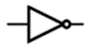 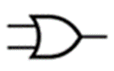 Porta NOT ou INVERTER  (inversor) Desafio 2.2 – Tendo em conta a expressão  A+B+a) Calcular o nº de saídas possíveis.b) Preencher a tabela de verdade.c) Desenhar o circuito no logisim. d) Desenhar o diagrama temporal.e) Conclusão.Resoluçãoa) Calcular o nº de saídas possíveis. Resposta 23=__8__b) Preencher a tabela de verdadec) Desenhar o circuito no logisim. (No logisim resolve o exercício utilizando portas de 3 entradas e utilizando portas de apenas 2 entradas)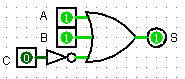 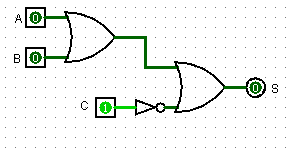 d) Desenhar o diagrama temporal.e) Conclusão. Se A for 0, B for 0 e C for 1 a saída será 0, para as outras probabilidades a saída será 1.23=8EntradasEntradasEntradasSaídaA+B+23=8ABCS100011200100301011401101510011610101711011811101A00001111B00110011C01010101S10111111